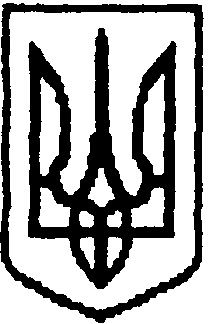 УКРАЇНАЗАКАРПАТСЬКА ОБЛАСТЬМУКАЧІВСЬКА МІСЬКА РАДАВИКОНАВЧИЙ КОМІТЕТ Рішення08.10.2019		                 	        Мукачево 		 	                      № 272Про підсумки оздоровлення та відпочинку дітей влітку 2019 року    Заслухавши та обговоривши інформацію начальника управління освіти, молоді та спорту виконавчого комітету Мукачівської міської ради К. Кришінець-Андялошій “Про підсумки відпочинку та оздоровлення дітей влітку 2019 року”, керуючись ч. 1 ст. 52, ч. 6 ст. 59 Закону України «Про місцеве самоврядування в Україні», виконавчий комітет Мукачівської міської ради вирішив:1. Інформацію про підсумки оздоровлення та відпочинку дітей влітку 2019 року взяти до відома (додається).2. Управлінню освіти, молоді та спорту виконавчого комітету Мукачівської міської ради (К. Кришінець-Андялошій):2.1. Провести підготовчу роботу щодо оздоровлення та відпочинку дітей влітку 2020 року.Квітень-травень 2020 року2.2. Забезпечити проведення навчання кадрів дитячих закладів оздоровлення і відпочинку до початку оздоровчого періоду.Квітень-травень 2020 року2.3. При формуванні бюджету на 2020 рік передбачити кошти для виконання міської «Програми оздоровлення та відпочинку дітей у 2018-2020 роках».Листопад 2019 року2.4. При організації та проведенні оздоровлення дітей, учнівської та студентської молоді сформувати банк даних дітей пільгових категорій та забезпечити першочергове їх оздоровлення згідно чинного законодавства України.								         Січень – травень 2020 року3. Контроль за виконанням цього рішення покласти на начальника управління освіти, молоді та спорту виконавчого комітету Мукачівської міської ради                 К. Кришінець-Андялошій.       В.о.міського голови                                                            		          	 Р.ФедівІНФОРМАЦІЯ про підсумки оздоровлення та відпочинок дітей міста Мукачева влітку 2019 рокуРішенням 58-ої сесії 7-го скликання Мукачівської міської ради від 27.06.2019 року №1413 затверджено  «Програму оздоровлення та відпочинку дітей м. Мукачева на 2018-2020 роки у новій редакції». Всього з міського бюджету на виконання Програми передбачено 2886,5 тис.грн. Кошторисом видатків з міського бюджету на 2019 рік передбачено 1090,5 тис. грн.              ( 700,0 тис. грн. - на організацію та проведення  роботи таборів з денним перебуванням при закладах загальної середньої освіти: з них 431,4 тис.грн.  для діяльності таборів з денним перебуванням та 268,6 тис.грн. для діяльності літніх мовних таборів; 390,5 тис. грн. – на придбання путівок в стаціонарні дитячі заклади оздоровлення та відпочинку)  на проведення оздоровчої кампанії влітку 2019 року.  Станом на 01 вересня 2019 використано 1090,5 тис.грн.Рішенням виконавчого комітету Мукачівської міської ради від 14.05.2019 №128 «Про організацію роботи літніх мовних таборів з денним перебуванням та таборів з денним перебуванням при закладах загальної середньої освіти м. Мукачева влітку 2019 року» було затверджено кошторис та штатні розписи  таборів та   мережу  літніх мовних таборів з денним перебуванням та таборів з денним перебуванням при закладах загальної середньої освіти. У місті було організовано роботу 4 літніх  мовних таборів з денним перебуванням при СШ №3,4,16, НВК «ДНЗ_ЗОШ І ст.-гімназія» та 5 таборів з денним перебуванням при ЗОШ №2, 20, НВК №6,10,11, в яких відпочило 860 дітей пільгових категорій28-29 травня 2019 року міською комісією з координації роботи літніх мовних таборів з денним перебуванням та таборів з денним перебуванням при закладах загальної середньої освіти м. Мукачева здійснено перевірку щодо стану готовності таборів до роботи влітку 2019 року з видачею відповідних актів приймання.У всіх 9 закладах відпочинку було здійснено підготовку до роботи табору: видано відповідні накази, забезпечено кадрами, затверджено списки дітей пільгових категорій, розроблений план роботи щодо організації дозвілля. Також для дотримання санітарного законодавства проведено дезінфекцію приміщень, бактеріологічне та санітарно-хімічне дослідження води; проведено гігієнічне навчання працівників; забезпечено протипожежний, санітарно-епідеміологічний стан, впорядковано території таборів.Зазначимо, що перед початком роботи таборів  з начальниками таборів відпочинку та фізичними особами-підприємцями, які надають послуги з організації харчування проведено семінари-навчання з питань проведення оздоровчої кампанії.Станом на звітній період  в  9 таборах відпочило  860 дітей пільгових категорій, а саме:- 9 дітей із малозабезпечених сімей;- 297 дітей, які перебувають на диспансерному обліку;- 112 талановитих та обдарованих дітей;- 77 дітей осіб, визнаних учасниками бойових дій;- 8 дітей-сиріт та позбавлених батьківського піклування;- 18 дітей-інвалідів;- 5 дітей із сімей, які постраждали на ЧАЕС;- 323 дітей із багатодітних сімей;- 6 дітей, зареєстрованих як внутрішньо переміщені особи;- 4 дітей працівників агропромислового комплексу.- 1 дітей, один із батьків мають І-ІІ гр. інвалідностіВ літніх мовних таборах з денним перебуванням при СШ №3,4,16, НВК «ДНЗ_ЗОШ І ст.-гімназія» відпочило 330 дітей та було організовано 23 мовні групи (15 англійських груп, 8 німецьких ). У таборах з денним перебуванням при ЗОШ №2, 20, НВК №6,10,11 відпочило 530 дітей.Вартість путівки у табори відпочинку з денним перебуванням на 14 днів становила 1442 грн.; 1 день перебування – 103 грн. З 12 по 23 серпня для 17 дітей віком від 10 до 15 років в  ЗОШ №7 було організовано роботу мовного табору «Go Camp 2019» з частковою зайнятістю учнів з 9.00год. по 13.00 год.(без харчування) за програмою «Animal Planet» (планета тварин). З дітьми в таборі працювали  два волонтера  з США (Lewis Madanick) та Німеччини (Anita Nacea).Учні вивчали життя тваринного світу, екологію та географію разом з використанням англійської мови. На заняттях  діти виконували різні проектні роботи, повязані з тематикою дня, вчилися працювати в команді, критично мислити, проводити активно час на свіжому повітрі. 	Відпочинок - це не лише гарно проведений час, але й дозвілля, яке приносить користь і надає сили до нових перемог та звершень.З 17 по 30 червня 2019 року 30 дітей пільгових категорій за кошти міського бюджету (14 днів) відпочили в дитячому закладі оздоровлення «Еколенд».З 22.07. по 04.08.2019 року 25 дітей пільгових категорій за кошти міського бюджету (14 днів) відпочили у позаміському дитячо-оздоровчому таборі «Білочка»З 10 по 19 серпня 2019 року 30 дітей, (10 днів) з числа лідерів Мукачівської учнівської ради старшокласників, учасників команди «MunkachBand» профорієнтаційного проекту для школярів «Профікемп»  та дітей  пільгових категорій відпочили в с. Гукливе Воловецького району.	Окрім того, за кошти державного бюджету в МДЦ «Артек» та ДП УДЦ «Молода гвардія» оздоровились 47 дітей.За кошти обласного бюджету оздоровилися та відпочили 174 дитини пільгових категорій м. Мукачева.Всього станом на 01.09.2019 року відпочило та оздоровилось 1152 дітей пільгових категорій міста Мукачева, що становить 12% від загальної чисельності дітей шкільного вікуУ всіх таборах міста було проведено комплексні перевірки за участю представників управління Держпродспоживслужби в місті Мукачевому та Мукачівської міськрайонної філії ДУ «Закарпатський обласний лабораторний центр Держсанепідслужби України», лікарів Центру первинної медико-санітарної допомоги м. Мукачево і управління освіти, молоді та спорту виконавчого комітету Мукачівської міської ради. Здійснювався постійний контроль за дотриманням санітарних норм і правил щодо забезпечення санітарного та епідемічного благополуччя. Всі обстеження проведено із застосуванням лабораторно-інструментальних досліджень факторів середовища життєдіяльності дітей. Всі досліджені взірці відповідали вимогам нормативної документації. Під час перевірок порушень санітарних норм та правил не виявлено. Медичними працівниками таборів проводився контроль за дотриманням вимог при організації харчування дітей, виконанням натуральних норм, режимних моментів та проводилась санітарно-освітня робота щодо профілактики кишкових захворювань, інфекційних захворювань, травматизму.  	При вивчені питання організації харчування встановлено, що заборонених продуктів у харчуванні дітей не виявлено, відповідала нормам вартість продуктів, що реалізовувалися через шкільні буфети. Харчоблоки забезпечені відповідним інвентарем, обладнанням, посудом. Санітарний стан харчоблоків задовільний, наявні електрорушники, паперові рушники, баки з кип’яченою водою.Обстежено технічний стан будівель і споруд, обладнання спортивних та дитячих майданчиків. Перевірено наявність наказів про організацію відпочинку та затвердження списків дітей, журналу обліку дітей, інструктажів з техніки безпеки, охорони праці, журналів інструктажу, документів, які вказують на безкоштовне перебування в таборі, Положення про табір з денним перебуванням, кошторису видатків, штатного розпису,  планів виховної роботи в  таборі, заяв батьків, тощо.Особливе значення в організації виховної роботи було відведено  плануванню та проведенню дозвілля, врахування визначних дат і свят, що припадають на цей період, подій, календаря літніх пам’ятних дат, традицій табору, вікових та індивідуальних особливостей молодших школярів та підлітків. Активно співпрацювали із таборами відпочинку  Мукачівський центр позашкільної освіти, Будинок школярів та СОК ДЮСШ; проведено зустрічі з працівниками патрульної поліції. У дитячих закладах відпочинку проводились інформаційно – роз’яснювальна робота з дітьми та педагогами з питань дотримання правил пожежної безпеки, поводження дітей на воді та з вибухонебезпечними речовинами, правил організації екскурсій тощо під особистий підпис у відповідних Журналах реєстрації інструктажів. Всі матеріали щодо проведення оздоровчої кампанії 2019 року висвітлено на сторінці фейсбук Управління освіти, молоді та спорту виконавчого комітету Мукачівської міської ради.Начальник управління 					        		К.Кришінець- Андялошій